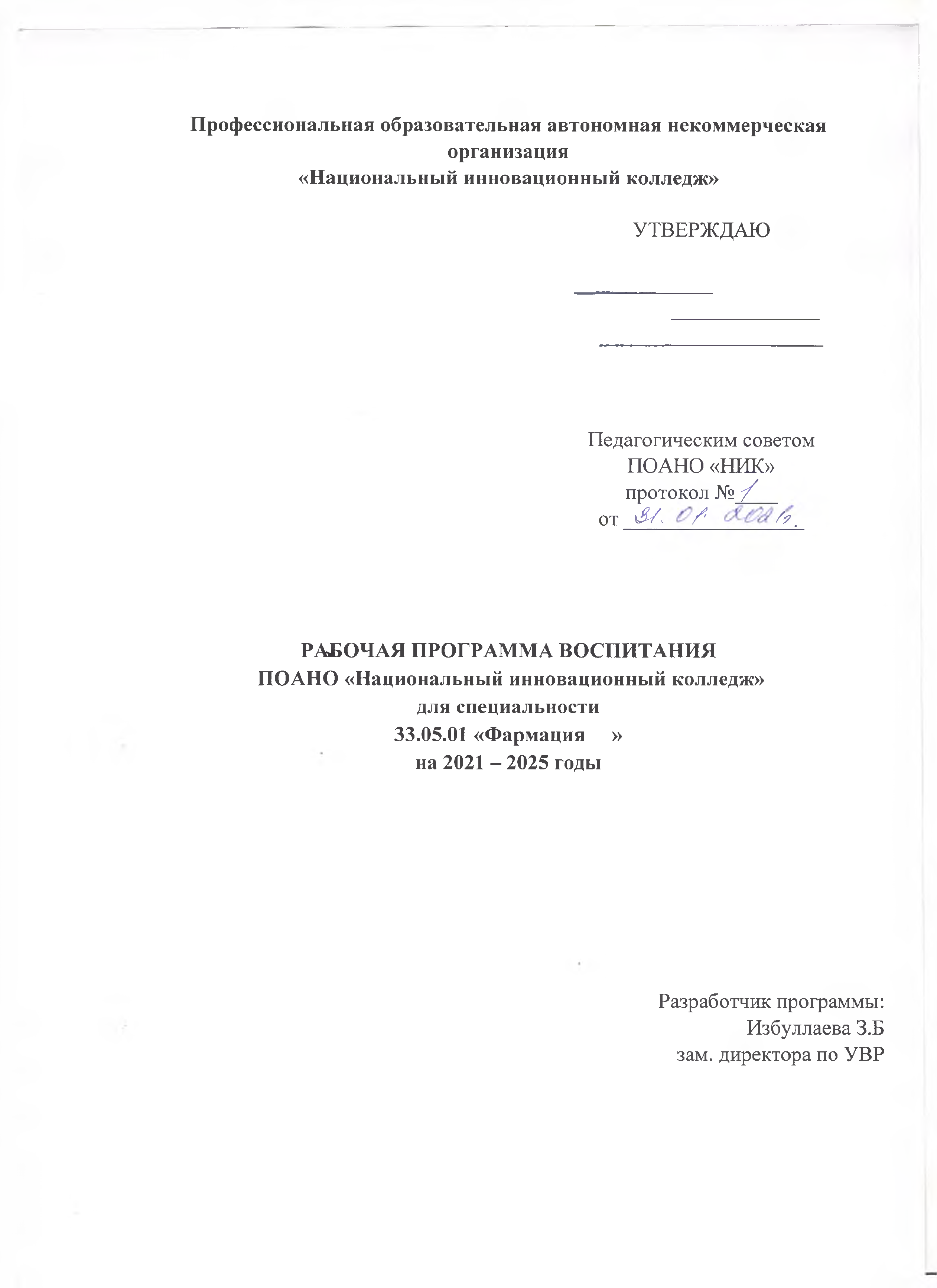 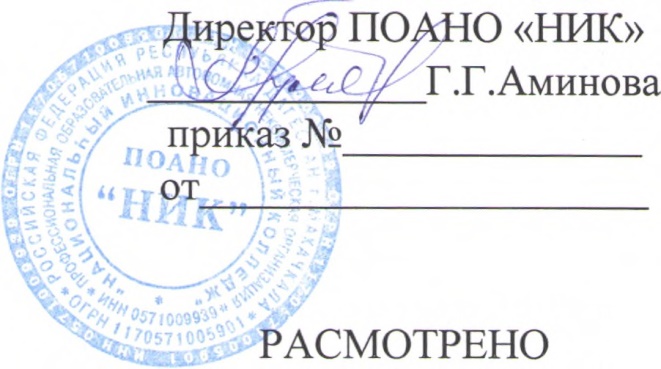 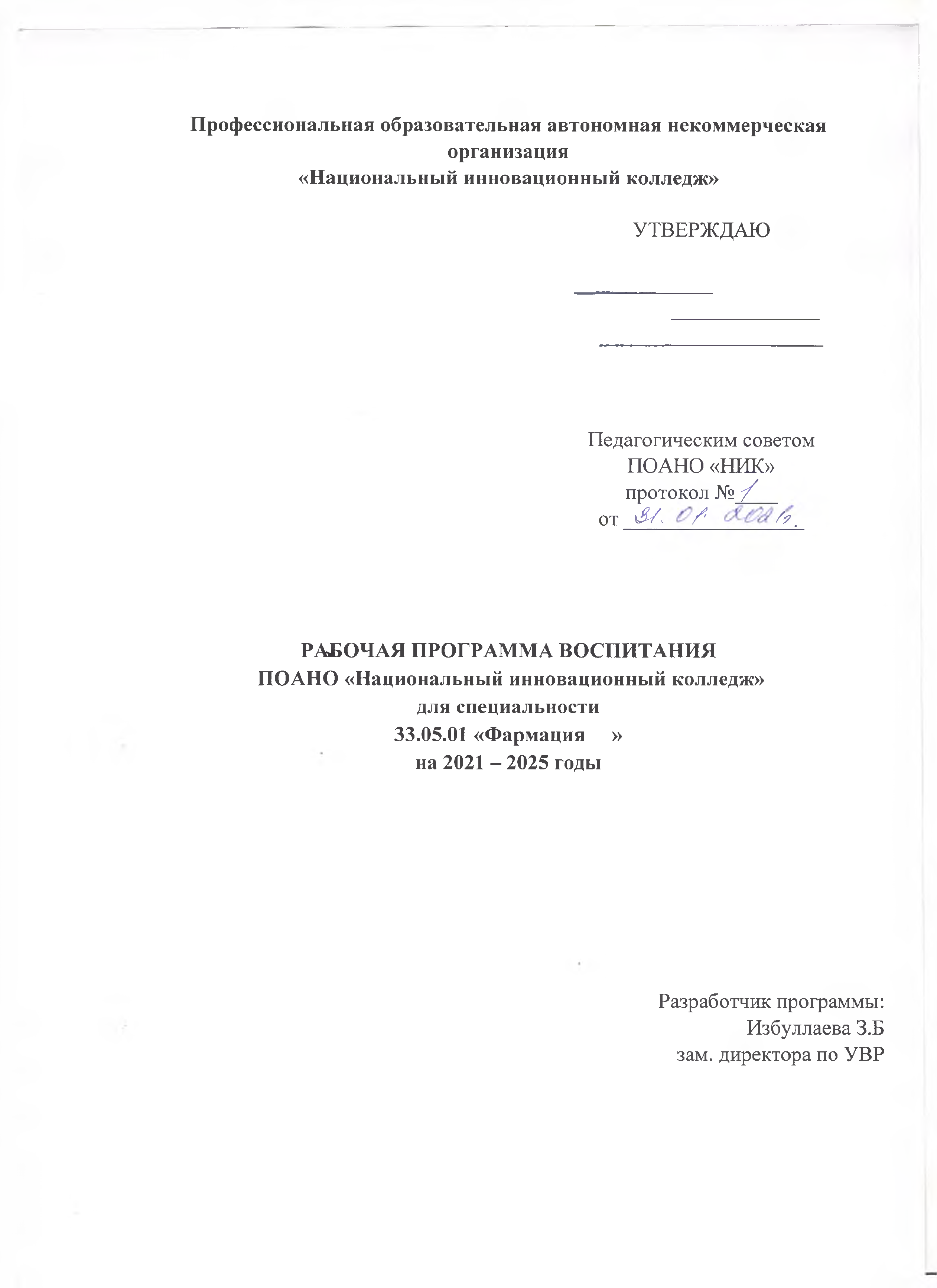 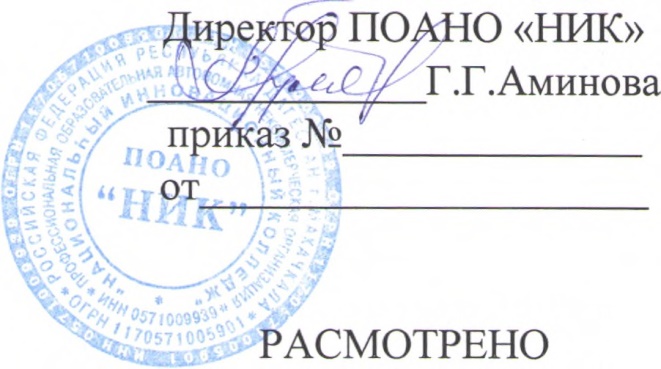 1. Паспорт рабочей программы воспитания2. Направления воспитательной работыВоспитательная работа с обучающимися в университете ведется по следующим направлениям, которые разделены на две крупные группы:Воспитательная работа с обучающимися по образовательной Фармация ведется по следующим направлениям:- гражданско-патриотическое;- профессиональное (трудовое);- добровольческое (волонтерское); - духовно-нравственное;- физическое;- экологическое;- эстетическое (культурно-просветительское).3. Личностные результаты реализации программы воспитанияпрограммеТаблица 1Планируемые личностные результатыв ходе реализации образовательной программы1Таблица 24. Оценка освоения обучающимися основной образовательной программы в части достижения личностных результатовОценка достижения обучающимися личностных результатов проводится в рамках контрольных и оценочных процедур, предусмотренных настоящей программой.Комплекс примерных критериев оценки личностных результатов обучающихся: 	демонстрация интереса к будущей профессиональной деятельности;	оценка собственного продвижения, личностного развития;	положительная динамика в организации собственной учебной деятельности по результатам самооценки, самоанализа и коррекции ее результатов;	ответственность	за	результат	учебной	деятельности	и	подготовки к профессиональной деятельности;	проявление высокопрофессиональной трудовой активности; 	участие в исследовательской и проектной работе;	участие в конкурсах, связанных с профессиональной деятельностью;	соблюдение этических норм общения при взаимодействии с обучающимися, преподавателями, руководителями практики и т.п.;	конструктивное взаимодействие в учебной группе;	демонстрация навыков межличностного делового общения, социального имиджа; 	готовность к общению и взаимодействию с людьми самого разного статуса,этнической, религиозной принадлежности и в многообразных обстоятельствах; 	сформированность гражданской позиции;1 Таблицу разработчик заполняет самостоятельно в соответствии с учебным планом.	участие в волонтерском движении;	проявление мировоззренческих установок на готовность молодых людей к работе на благо Отечества;	проявление правовой активности и навыков правомерного поведения, уважения к Закону;	отсутствие фактов проявления идеологии терроризма и экстремизма среди обучающихся;	отсутствие	социальных	конфликтов	среди	обучающихся,	основанных на межнациональной, межрелигиозной почве;	участие	в	реализации	просветительских	программ,	поисковых	отрядах молодежных объединениях и т.п.;	добровольческие инициативы по поддержки инвалидов и престарелых граждан;	проявление экологической культуры, бережного отношения к родной земле, природным богатствам России и мира;	демонстрация умений и навыков разумного природопользования, нетерпимого отношения к действиям, приносящим вред экологии;	демонстрация навыков здорового образа жизни и высокий уровень культуры здоровья обучающихся;	проявление культуры потребления информации, умений и навыков пользования компьютерной техникой, навыков отбора и критического анализа информации, умения ориентироваться в информационном пространстве;	участие в конкурсах, связанных с будущей профессиональной деятельностью и в командных проектах;	проявление экономической и финансовой культуры, экономической грамотности, а также     собственной	адекватной	позиции	по	отношению	к	социально-экономической действительности.Оценка проводится ежегодно по окончании учебного года экспертным методом с привлечением	работников	учебных	структурных	подразделений,	управления	по воспитательной      и	внеучебной	работе,	представителей	органов      студенческого самоуправления.5.Требования к ресурсному обеспечению воспитательной работыРесурсное обеспечение воспитательной работы направлено на создание условий для осуществления воспитательной деятельности обучающихся, в том числе инвалидов и лиц с ОВЗ, в контексте реализации образовательной программы.5.1. Нормативно-правовое обеспечение воспитательной работыРабочая программа воспитания разрабатывается в соответствии с нормативно-правовыми документами федеральных органов исполнительной власти в сфере образования, требований ФГОС ВО по специальности 33.05.01 Фармация, с учетом сложившегося опыта воспитательной	деятельности	и	имеющимися	ресурсами	в	профессиональной образовательной организации.5.2. Кадровое обеспечение воспитательной работыДля реализации рабочей программы воспитания профессиональная образовательная организация	должна	быть	укомплектована	квалифицированными	специалистами. Управление воспитательной работой обеспечивается кадровым составом, включающимначальника Управления по воспитательной и внеучебной работе, который несет ответственность за организацию воспитательной работы в университете, заместители декана фармацевтического факультета, преподаватели, ведущие дисциплины, указанные в таблице 2. Функционал работников регламентируется требованиями профессиональных стандартов.5.3. Материально-техническое обеспечение воспитательной работыпредусматривает возможность:	проведения массовых мероприятий, собраний, представлений, досуга и общения обучающихся, организации сценической работы, театрализованных представлений;	выпуска печатных и электронных изданий;	художественного творчества с использованием современных инструментов и технологий, реализации художественно-оформительских и издательских проектов;	систематических	занятий	физической	культурой	и	спортом,	проведения секционных спортивных занятий, участия в физкультурно-спортивных и оздоровительных мероприятиях;	обеспечения доступа к информационным ресурсам Интернета, учебной и художественной литературе, коллекциям медиаресурсов на электронных носителях, к множительной технике для тиражирования учебных и методических тексто-графических и аудио- и видеоматериалов, результатов творческой, научно-исследовательской и проектной деятельности обучающихся.5.4. Информационное обеспечение воспитательной работыИнформационное обеспечение воспитательной работы имеет в своей инфраструктуре объекты, обеспеченные средствами связи, компьютерной и мультимедийной техникой, интернет - ресурсами и специализированным оборудованием.Информационное обеспечение воспитательной работы направлено на:	информирование о возможностях для участия обучающихся в социально значимой деятельности;	информационную и методическую поддержку воспитательной работы; 	планирование воспитательной работы и её ресурсного обеспечения;	мониторинг воспитательной работы;	дистанционное	взаимодействие	всех	участников	(обучающихся,	научно-педагогических работников, органов управления в сфере образования, общественности);	дистанционное взаимодействие с другими организациями социальной сферы.Информационное	обеспечение	воспитательной	работы	включает:	комплекс информационных ресурсов, в том числе цифровых, совокупность технологических и аппаратных средств (компьютеры, принтеры, сканеры и др.).Система воспитательной деятельности университета представлена на официальном сайте организации.6. Аттестация и поощрение обучающихся Форма аттестации – зачет.Аттестация проводится по участию и результатам участия в	мероприятиях Календарного плана воспитательной работы. Информация вносится в аттестационную ведомость по результатам семестра по форме:Для получения зачёта студент может:посетить	(участвовать)	в	мероприятиях	согласно	календарному	плану воспитательной работы;быть	инициатором	и	(или)	исполнителем	любой	творческой/ общественной/научной, иной работы из Календарного плана воспитательной работы (необходимо определить требование в количественном выражении).Документальное подтверждение результатов участия обучающихся в воспитательной деятельности вносятся в портфолио студента.Внимание! Участие в аттестации студентов добровольное (нет в учебном плане, виды внеучебных мероприятий относятся к академическим правам обучающихся)Примечение (комментарий)Для повышения мотивации обучающихся к участию в воспитательной работе результаты данной аттестации возможно использовать при принятии решения о поощрении обучающихся.ПриложениеКАЛЕНДАРНЫЙ ПЛАН ВОСПИТАТЕЛЬНОЙ РАБОТЫ по программе подготовки специалистов среднего звена 09.02.07 «Информационные системы и программирование»МахачкалаВ ходе планирования воспитательной деятельности рекомендуется учитывать воспитательный потенциал участия студентов в мероприятиях, проектах, конкурсах, акциях, проводимых на уровне:Российской Федерации, в том числе: «Россия – страна возможностей» https://rsv.ru/; «Большая перемена» https://bolshayaperemena.online/; «Лидеры России» https://лидерыроссии.рф/;«Мы Вместе» (волонтерство) https://onf.ru; отраслевые конкурсы профессионального мастерства; движения «Ворлдскиллс Россия»;движения «Абилимпикс»;субъектов Российской Федерации (в соответствии с утвержденном региональном планом значимых мероприятий), в том числе «День города» и др.а также отраслевых профессионально значимых событиях и праздниках.НазваниеСодержаниеНаименование программырабочая программа воспитания по специальности 33.05.01 ФармацияОснования для разработки программыНастоящая программа разработана на основе следующих нормативных правовых документов:Конституция Российской Федерации;Указ	Президента	Российской	Федерации	от	21.07.2020	г.	№	474 «О национальных целях развития Российской Федерации на период до 2030 года»; Федеральный закон от 31.07.2020 г. № 304-ФЗ «О внесении изменений в Федеральный закон «Об образовании в Российской Федерации» по вопросам воспитания обучающихся» (далее – ФЗ-304);Распоряжение	Правительства	Российской	Федерации	от	12.11.2020	г. №	2945-р       об	утверждении	Плана       мероприятий       по       реализации в 2021–2025 годах Стратегии развития воспитания в Российской Федерации на период до 2025 года;Федеральный государственный образовательный стандарт высшего образования по специальности 33.05.01 Фармация, утвержденный Приказом Минобрнауки России от 23 марта 2018 годаПрофессиональные стандарты: 02.006 Провизор,02.012 Специалист в области управления фармацевтической деятельностью,02.015 Провизор-аналитик, 02.016 Специалист по промышленной фармации в области производства лекарственных средствРабочая программа воспитания в ФГБОУ ВО «Уральский государственный медицинский университет» Министерства здравоохранения Российской Федерации (решение ученого совета от 25.06.2021 протокол № 11)Цель программыЦель воспитания обучающихся по программе Фармация состоит в подготовке конкурентоспособного	специалиста	с	высшим	образованием,	гражданина, носителя отечественной культуры и традиций, способного ставить и достигать личностно значимые      цели, способствующие развитию медицинской отрасли страны в сфере обращения лекарственных средств.Задачи программыРазвитие личности, создание условий для самоопределения и социализации обучающихся на основе социокультурных, духовно-нравственных ценностей и принятых в российском обществе правил и норм поведения в интересах человека, семьи,	общества	и	государства,	формирование	у	обучающихся	чувства патриотизма, гражданственности, уважения к памяти защитников Отечества и подвигам Героев Отечества, закону и правопорядку, человеку труда и старшему поколению, взаимного уважения, бережного отношения к культурному наследию и традициям многонационального народа Российской Федерации, природе и окружающей среде.При	реализации	приоритетной	задачи,	воспитательная	работа	с обучающимися происходит	индивидуально через освоение знаний, навыков конкретных дисциплин учебного плана на основе:-развития и актуализации профессионально значимых ценностей личности; - приобщения студенчества к академическим традициям университета и факультета;- воспитания уважения к закону, нормам коллективной жизни, развитие гражданской, социальной и профессиональной ответственности;-воспитания	положительного	отношения	к	труду,	формирование ответственности	в	деловых     отношениях;     построения     партнерских отношений при решении вопросов лекарственного обеспечения;-обеспечения развития личности, социально-психологической поддержки, формирование стрессоустойчивости для эффективной профессиональной деятельности;Приоритетные-гражданско-патриотическое,	духовно-нравственное, добровольческое и профессиональное (трудовое)Вариативные-эстетическое (культурно-просветительское), физическое, экологическое и т.п.Направления воспитательной работыЛичностные результаты реализации программы воспитания (дескрипторы)Код личностных результатов реализации программы воспитанияГражданско-патриотическоеОсознающий себя гражданином и защитником великой страны.Проявляющий	активную	гражданскую позицию, демонстрирующий приверженность принципам          честности,          порядочности, открытости,      экономически      активный	и участвующий          в	студенческом	иЛР 1территориальном	самоуправлении,	в	том числе	на	условиях	добровольчества, продуктивно           взаимодействующий           и участвующий в деятельности общественных организаций.                         Демонстрирующий приверженность        к        родной        культуре, исторической памяти на основе любви к Родине,     родному     народу,     малой     родине, принятию           традиционных	ценностей многонационального народа России.Профессиональное (трудовое)Проявляющий и демонстрирующий уважение к	людям	труда,	осознающий	ценность собственного        труда.	Стремящийся	к соблюдению                                  корпоративной профессиональной культуры.ЛР 2Добровольческое (волонтерское)Проявляющий уважение к людям старшего поколения,	лицам	с	ограниченными возможностями,	лицам,      оказавшимся	в трудной жизненной ситуации, лицам разного возраста        с        тяжелыми        заболеваниями готовность к участию в социальной поддержке и волонтерских движениях.ЛР 3Духовно-нравственноеОсознающий	приоритетную	ценность личности человека; уважающий собственную и	чужую      уникальность	в      различных ситуациях,      во      всех	формах      и	видах деятельности.Проявляющий и демонстрирующий уважение к представителям различных этнокультурных, социальных, конфессиональных и иных групп.ЛР 4ФизическоеСоблюдающий и пропагандирующий правила здорового	образа	жизни,	спорта; предупреждающий     либо     преодолевающий зависимости          от          алкоголя,          табака, психоактивных веществ, азартных игр и т.д. Сохраняющий психологическую устойчивость в ситуативно сложных или стремительно меняющихся ситуациях.ЛР 5ЭкологическоеЗаботящийся о защите окружающей среды, собственной и чужой безопасности, в том числе цифровой.ЛР 6Эстетическое (культурно-просветительское)Проявляющий	уважение	к	эстетическим ценностям,            обладающий            основами эстетической культуры.ЛР 7Наименование профессионального модуля, учебной дисциплиныКод личностных результатов реализации программы воспитания (из таблицы 1)История (история России, всеобщая история); экономика; история фармации;ЛР 1Психология и педагогика; управление и экономика фармации; фармацевтическая химия; фармацевтическая технология; фармакология, введение в профессиональную деятельность, правоведениеЛР 2Психология и педагогика, фармакология, безопасность жизнедеятельности, первая доврачебная помощь, фармацевтическое консультирование, медицина катастрофЛР 3Иностранный язык, философия, биоэтика, культурологияЛР 4Психология и педагогика, медицина катастроф, безопасность жизнедеятельности, физическая культура и спортЛР 5Биология, ботаника, фармакогнозии, основы экологии и охраны природы, информатикаЛР 6Культурология, латинский язык, история (история России, всеобщая история), история фармацииЛР 7№п/п№ академической группыФ.И.О студентаЛичностные результаты (указываются	Коды	личностных результатов      реализации	рабочей программы            воспитания            в соответствии       с       результатами участия студента в мероприятиях согласно	календарному         плану воспитательной           работы	и информации,                представленнойстудентами и/или Управлением по воспитательной	и	внеучебной работе)ДатаСодержание и формы 
деятельностиСодержание - общая характеристика с учетом примерной программы.Формы: например, учебная экскурсия (виртуальная экскурсия), дискуссия, проектная сессия, учебная практика, производственная практика, урок-концерт; деловая игра; семинар, студенческая конференция и т.д.Участники(курс, группа, члены кружка, секции, проектная команда и т.п.)Место 
проведенияОтветственныеКоды ЛР  Наименование модуля СЕНТЯБРЬ СЕНТЯБРЬ СЕНТЯБРЬ СЕНТЯБРЬ СЕНТЯБРЬ СЕНТЯБРЬ СЕНТЯБРЬ1День знаний1 курсАктовый зал;Учебные аудиторииЗаместитель директора по ВР, кураторы ЛР 2, ЛР 5«Ключевые дела ПОО»,«Кураторство и поддержка», «Учебное занятие»;«Профессиональный выбор»,«Взаимодействие с родителями» 1Урок подготовки обучающихся к действиям в условиях различного рода чрезвычайных ситуаций, в том числе в местах массового пребывания людей, адаптации после летних каникул1-4 курсы Учебные аудитории Преподаватели ОБЖЛР 3, ЛР 9«Учебное занятие», «Правовое сознание»1Урок науки и технологий, посвящённый реализации в Российской Федерации Года науки и технологий1-4 курсы Учебные аудиторииРуководители групп,председатели П(Ц)К,зав. отделениямиЛР 1«Учебное занятие», «Профессиональный выбор»,«Цифровая среда»2 День окончания Второй мировой войны1-4 курсы Актовый зал;Учебные аудиторииЗаместитель директора по ВР, кураторы, преподаватели истории ЛР 1,ЛР 2, ЛР 3, ЛР 5, ЛР 6«Ключевые дела ПОО»,«Молодежные общественные объединения»3День солидарности в борьбе с терроризмом1-4 курсыАктовый зал;Учебные аудиторииЗаместитель директора по ВР,кураторы;ЛР 1ЛР 3ЛР 5«Правовое сознание»,«Взаимодействие с родителями»2-8Неделя безопасности:Мероприятия, направленные на профилактику дорожно-транспортного травматизма.1 курсУчебные аудиторииПреподаватель ОБЖ, кураторы, представители правоохранительных органовЛР 3ЛР 9«Учебное занятие»«Правовое сознание»8День рождения Расула Гамзатова1-4 курсыУчебные аудитории, библиотекаПреподаватели русского языка и литературы, методисты, зав. библиотекойЛР 5«Учебное занятие»,«Ключевые дела ПОО»10Участие в республиканской студенческой конференции «Слезы ангелов», посвященной памяти жертв теракта в Беслане1-4 курсыПо согласованию Заместитель директора по ВРЛР 1ЛР 3ЛР 5«Правовое сознание»,«Цифровая среда»,«Студенческое самоуправление»,11Всероссийский день трезвости 1-2 курсы Учебные аудиторииКураторы, социальный педагог, сотрудники правоохранительных органовЛР 3,ЛР7,ЛР 9«Правовое сознание»,«Учебное занятие»,«Ключевые дела ПОО», «Цифровая среда»15День единства народов Дагестана1-4 курсыУчебные аудиторииЗаместитель директора по ВР, руководитель ММЦЛР 1,ЛР 5,ЛР 8,ЛР 11«Молодежные общественные объединения»,«Ключевые дела ПОО»«Кураторство и поддержка»Вторая суббота сентября Всемирный день оказания первой медицинской помощи1-4 курсыУчебные аудитории Преподаватели ОБЖ, руководители группЛР 9ЛР 10«Молодежные общественные объединения»,«Учебное занятие»30 Посвящение в студенты1 курсАктовый залЗаместитель директора по ВР, кураторы ЛР1ЛР 2ЛР 3«Студенческое самоуправление»,«Профессиональный выбор»«Ключевые дела ПОО»,«Организация предметно-эстетической среды»10 -15Введение в профессию (специальность)1 курсыУчебные аудитории заместитель директора, по УР,заместитель директора по учебно-производственной работеЛР  7«Профессиональный выбор»,«Цифровая среда»,«Организация предметно-эстетической среды»,«Взаимодействие с родителями»21 День победы русских полков во главе с Великим князем Дмитрием Донским (Куликовская битва, 1380).День зарождения российской государственности (862).1-2 курсы Учебные аудиторииПреподаватели истории, обществознания, права.ЛР 1ЛР 5«Учебное занятие»,«Цифровая среда».27Всемирный день туризма1-4 курсыСпортзалКураторы, преподаватели физической культуры, актив студенческого советаЛР 5ЛР 9ЛР 10ЛР 11«Молодежные общественные объединения»,«Ключевые дела ПОО»«Цифровая среда»«Студенческое самоуправление»,«Организация предметно-эстетической среды»30   День Интернета в России.1-4 курсы Учебные аудитории Преподаватели информатики;кураторы ЛР 4ЛР10Цифровая среда», «Правовое сознание»,«Учебное занятие»Сентябрь, февраль Проведение исследований, диагностики с целью своевременного выявления среди обучающихся лиц, подверженных идеологии терроризма или попавших под ее влияние1 курсы Учебные аудитории Руководители групп, психологЛР 1,ЛР 2,ЛР3,ЛР 12«Цифровая среда», «Правовое сознание»,«Кураторство и поддержка»До 30 Участие в общереспубликанской молодежной акции памяти и скорби «Нет террору!», инициированной Минмолодежи РД1-4 курсы По соглашениюЗаместитель директора по ВРЛР 1,ЛР 2,ЛР 3,ЛР 6«Правовое сознание»,«Цифровая среда»Сентябрь –декабрь Тематические мероприятия (конкурсы, фестивали, олимпиады, посещения музеев) на тему «Единство народов – единство литератур» к 100—летию со дня образования ДАССР 1-4 курсы Актовый зал, учебные аудиторииЗаместитель директора по ВР, кураторы, преподаватели родной литературыЛР 5,ЛР 6,ЛР 8,ЛР 11«Организация предметно-эстетической среды»,«Ключевые дела ПОО»В течение учебного годаМероприятия, приуроченные к Дням воинской славы в России 1-4 курсы Актовый зал, учебные аудитории, библиотекаЗаместитель директора по ВР, кураторы, преподаватели истории, сотрудники библиотеки ЛР 1, ЛР 5,ЛР 6,ЛР 8«Ключевые дела ПОО»,«Молодежные общественные объединения», «Учебное занятие»В течение учебного годаМероприятия, приуроченные ко дню рождения великих поэтов, писателей и ученных. 1-4 курсыАктовый зал, учебные аудитории, библиотекаЗаместитель директора по ВР, кураторы, преподаватели русского языка и литературы, родной литературы, сотрудники библиотеки, воспитатели общежитияЛР 5, ЛР 8«Ключевые дела ПОО»,«Учебное занятие»,«Цифровая среда»,«Студенческое самоуправление»Один раз в семестр Проведение родительских собраний1-4 курсыУчебные аудиторииЗаместитель директора по ВР, зав. отделениями, кураторы,, представители правоохранительных органовЛР 1, ЛР 3, ЛР 7, ЛР 9, ЛР 10, ЛР 12«Ключевые дела ПОО», «Взаимодействие с родителями», «Правовое сознание»В течение года Индивидуальная работа с родителями 1-4 курсыУчебные аудиторииЗаместитель директора по ВР, кураторы педагог – психолог, инспектор ПДНЛР 1, ЛР 3, ЛР    7, ЛР    9,ЛР 10, ЛР   12«Ключевые дела ПОО», «Взаимодействие с родителями», «Правовое сознание»ОКТЯБРЬОКТЯБРЬОКТЯБРЬОКТЯБРЬОКТЯБРЬОКТЯБРЬОКТЯБРЬ1День пожилых людей1-4 курсы  руководители групп ЛР4,ЛР 6«Ключевые дела ПОО»,«Молодежные общественные объединения»,«Студенческое самоуправление»2День профтехобразования 1-3 курсы Учебные аудитории заместитель директора по ВР, руководители группЛР 1,ЛР 2, ЛР 4«Ключевые дела ПОО»,«Организация предметно-эстетической среды»,«Цифровая среда»,«Учебное занятие»4Урок, приуроченный ко Дню гражданской обороны Российской Федерации, с проведением тренировок по защите детей и персонала образовательных организаций от чрезвычайных ситуаций1-3 курсыУчебные аудиторииПреподаватель ОБЖ ЛР 9ЛР 10«Ключевые дела ПОО»,«Цифровая среда», «Учебное занятие.5День Учителя1-4 курсыАктовый залПедагоги руководитель ММЦЛР 6, ЛР 7«Ключевые дела ПОО»,«Студенческое самоуправление»   16Всероссийский урок «Экология и энергосбережение» в рамках Всероссийского фестиваля энергосбережения.1-4 курсыУчебные аудиторииПреподаватели физики, экологии;кураторыЛР 10«Цифровая среда», «Учебное занятие».21 День дагестанской культуры и языков 1-4 курсыУчебные аудитории, библиотекаПреподаватели родной литературы, сотрудники библиотекиЛР 1, ЛР 5, ЛР 11«Ключевые дела ПОО»,«Кураторство и поддержка», «Учебное занятие», «Цифровая среда»22Праздник белых журавлей1-4 курсы Актовый залЗаместитель директора по ВР;Сотрудники библиотеки ЛР 5ЛР 11«Кураторство и поддержка»,«Цифровая среда»Последняя неделя октябряОсенний марафон добрых дел1-4курсы По согласованию руководитель ММЦЛР 2ЛР 5, ЛР 6, ЛР 7«Студенческое самоуправление»,«Молодежные общественные объединения»,«Цифровая среда»,«Организация предметно-эстетической среды»,«Профессиональный выбор»,«Взаимодействие с родителями»28-30Всероссийский урок безопасности в сети «Интернет» 1-4курсыУчебные аудиторииПреподаватели информатики; кураторы,Руководитель кибердружины ЛР 4ЛР 9,ЛР 10«Цифровая среда»,«Правовое сознание»,«Учебное занятие».30День памяти жертв политических репрессий 1-4курсыУчебные аудиторииПреподаватели истории;Сотрудники библиотеки ЛР 3, ЛР 5«Ключевые дела ПОО», «Цифровая среда», «Учебное занятие»До 30 Конкурс на лучший видеоролик «Студенты колледжа против терроризма»1-4курсыЗаместитель директора по ВР;Руководитель кибердружины, кураторыЛР 1, ЛР 3, ЛР 5, ЛР 8«Цифровая среда»,«Правовое сознание»,В течениие месяца Социально-психологическое тестирование, направленное на раннее выявление немедицинского потребления наркотических средств и психотропных веществ1-4 курсы Учебные аудитории  кураторыЛР 9«Цифровая среда», «Кураторство и поддержка»НОЯБРЬНОЯБРЬНОЯБРЬНОЯБРЬНОЯБРЬНОЯБРЬНОЯБРЬ4День народного единства1-4 курсы Актовый зал, Учебные аудитории Заместитель директора по ВР;кураторы, преподаватели истории ЛР 1,ЛР 5,ЛР 8«Ключевые дела ПОО», «Цифровая среда», «Студенческое самоуправление»16Международный день, посвящённый терпимости (толерантности)  1-4 курсыУчебные аудиториикураторы, педагог-психологЛР 1,ЛР 3,ЛР 8«Ключевые дела ПОО», «Правовое сознание»26День матери1-4 курсыАктовый зал, Учебные аудитории, библиотека Заместитель директора по ВР, кураторы,  сотрудники библиотекиЛР 6,ЛР 12«Взаимодействие с родителями»«Кураторство и поддержка»,третий четверг ноябряМеждународный день отказа от курения (No Smoking Day) 1-4 курсыУчебные аудиторииЗаместитель директора по ВР,  кураторы, преподаватели физической культуры,  (руководитель ММЦ)ЛР 7ЛР 9«Ключевые дела ПОО», «Правовое сознание», «Учебное занятие»,«Молодежные общественные объединения»С 19 по 26 Уроки трезвости1-4 курсыУчебные аудиторииЗаместитель директора по ВР,  кураторы, ЛР 7ЛР 9«Ключевые дела ПОО», «Правовое сознание», «Учебное занятие», «Цифровая среда»,третье воскресенье ноября Всемирный день памяти жертв дорожнотранспортных аварий (World Day of Remembrance for Road Traffic Victims).  1-4 курсыПо согласованию Заместитель директора поВР кураторы, руководители учебных групп, представители правоохранительных органовЛР 3, ЛР 9«Ключевые дела ПОО», «Правовое сознание», «Учебное занятие», «Цифровая среда» Последняя неделя месяца Неделя правового просвещения среди обучающихся   по доведению норм законодательства Российской Федерации, устанавливающих ответственность за участие и содействие в террористической деятельности1-4 курсыУчебные аудиторииЗаместитель директора по ВР, кураторы,  преподаватели юридических дисциплин, инспектор ПДНЛР 1,ЛР 2,ЛР 3,ЛР 7ЛР 8«Ключевые дела ПОО», «Правовое сознание», «Учебное занятие»ДЕКАБРЬДЕКАБРЬДЕКАБРЬДЕКАБРЬДЕКАБРЬДЕКАБРЬДЕКАБРЬ1 Всемирный день борьбы со СПИДом (World AIDS Day) 1-4 курсыУчебные аудиторииЗаместитель директора по ВР,  педагог – психологЛР 9«Ключевые дела ПОО»,«Правовое сознание»,«Учебное занятие»,«Молодежные общественные объединения»,5Международный день добровольцев 1-4 курсы По согласованиюЗаместитель директора по ВР,  руководители ММЦЛР 1,ЛР 2, ЛР 7,ЛР 10«Ключевые дела ПОО»,«Студенческое самоуправление»,«Молодежныеобщественные объединения»9Международный день борьбы с коррупцией1-4 курсыУчебные аудиторииЗаместитель директора по ВР, кураторы, руководители учебных групп ЛР1,ЛР 3,ЛР 8«Ключевые дела ПОО»,«Правовое сознание»,«Учебное занятие»12День Конституции Российской Федерации1-4 курсыУчебные аудиторииЗаместитель директора по ВР, кураторы, преподаватели юридических дисциплинЛР 1,ЛР 3«Ключевые дела ПОО»,«Правовое сознание»,«Учебное занятие»,«Молодежные общественные объединения»,ЯНВАРЬЯНВАРЬЯНВАРЬЯНВАРЬЯНВАРЬЯНВАРЬЯНВАРЬ1Новый год1-4 курсыУчебные аудиторииЗаместитель директора по ВР, руководители учебных групп,  руководители ММЦЛР12«Ключевые дела ПОО»,«Кураторство и поддержка»25«Татьянин день» (праздник студентов)1-4 курсыАктовый зал, Учебные аудиторииЗаместитель директора по ВР, кураторы, руководители ММЦЛР 1,ЛР 2,ЛР 9«Ключевые дела ПОО»,«Кураторство и поддержка»27 День снятия блокады Ленинграда1-4 курсыУчебные аудиторииЗаместитель директора по ВР, кураторы, преподаватели истории,сотрудники библиотекиЛР 1,ЛР 5«Ключевые дела ПОО»,«Учебное занятие»,«Молодежные общественные объединения»27Международный день памяти жертв Холокоста 1-4 курсыУчебные аудиторииЗаместитель директора по ВР, кураторы,  преподаватели историиЛР 5,ЛР 8«Ключевые дела ПОО»,«Учебное занятие»,«Молодежные общественные объединения»,«Цифровая среда»ФЕВРАЛЬФЕВРАЛЬФЕВРАЛЬФЕВРАЛЬФЕВРАЛЬФЕВРАЛЬФЕВРАЛЬ2День воинской России (Сталинградская битва 1943 г.)1-4 курсыУчебные аудитории, библиотекаЗаместитель директора по ВР, кураторы, руководители учебных групп, (руководитель ММЦ), преподаватели истории, сотрудники библиотеки ЛР 1,ЛР 3, ЛР 5, ЛР 8«Ключевые дела ПОО»,«Учебное занятие»,«Кураторство и поддержка», «Цифровая среда»,«Молодежные общественные объединения»,8День русской науки1-4 курсыУчебные аудиторииЗаместитель директора по УР, председатели П(Ц)К ,кураторы,ЛР 5,ЛР 8«Ключевые дела ПОО»,«Учебное занятие», «Профессиональный выбор21Международный день родного языка1-4 курсыУчебные аудиторииЗаместитель директора по ВР, кураторы,  преподаватели родной литературыЛР 1, ЛР 5, ЛР 8ЛР 12«Ключевые дела ПОО»,«Учебное занятие», «Кураторство и поддержка», «Цифровая среда»15День памяти воинов-интернационалистов (День памяти о россиянах, исполнявших служебный долг за пределами Отечества)1-4 курсыУчебные аудиторииЗаместитель директора по ВР, кураторы, (руководитель ММЦ), преподаватели истории ЛР 2, ЛР 3, ЛР 5, ЛР 8«Ключевые дела ПОО»,«Учебное занятие»,«Кураторство и поддержка», «Цифровая среда»23День защитников Отечества 1-4 курсыУчебные аудиторииЗаместитель директора по ВР, кураторы,  (руководитель ММЦ), преподаватели истории ЛР 2, ЛР 3, ЛР 5, ЛР 8«Ключевые дела ПОО»,«Учебное занятие»,«Кураторство и поддержка», «Цифровая среда», «Студенческое самоуправление»,«Молодежныеобщественные объединения»24-28Региональный чемпионат «Молодые профессионалы» в формате World Skills Russia2-4 курсы По согласованию Заместитель директора по УР и УПРЛР 1,ЛР 7«Профессиональный выбор», «Цифровая среда», «Учебное занятие»МАРТМАРТМАРТМАРТМАРТМАРТМАРТ1 Всемирный день ГО 1-4 курсыУчебные аудиторииПреподаватели ОБЖ, кураторы, заместитель директора по безопасности, начальник ГО и ЧС ЛР 3«Учебное занятие»8 Международный женский день1-4 курсыУчебные аудиторииЗаместитель директора по ВР, руководители учебных групп,  (руководитель ММЦ)ЛР 6,ЛР 12«Ключевые дела ПОО», «Организация предметно-пространственной среды», «Кураторство и поддержка», «Студенческое самоуправление»,«Молодежныеобщественные объединения»18 День воссоединения Крыма с Россией1-4 курсыУчебные аудиторииЗаместитель директора по ВР, кураторы, руководители учебных групп, (руководитель ММЦ), преподаватели истории ЛР 1,ЛР 5,ЛР 8«Ключевые дела ПОО», «Кураторство и поддержка», «Студенческое самоуправление»,«Молодежныеобщественные объединения»26Всероссийская акция «Ночь музеев» 1-4 курсыПо согласованию ЛР 5,ЛР 8«Организация предметно-пространственной среды», «Ключевые дела ПОО», «Студенческое самоуправление»29Всероссийский урок трудовой доблести 1-4 курсыУчебные аудиторииЗаместитель директора по УПР, председатели П (Ц)КЛР 4Профессиональный выбор», «Цифровая среда», «Учебное занятие»АПРЕЛЬАПРЕЛЬАПРЕЛЬАПРЕЛЬАПРЕЛЬАПРЕЛЬАПРЕЛЬ7Всемирный день здоровья 1-4 курсыСпортивный зал, площадка Преподаватели физической культуры,  ЛР 9«Ключевые дела ПОО», «Студенческое самоуправление», «Учебное занятие», «Организация предметно-пространственной среды»,«Молодежные общественные объединения»,12День космонавтики1-4 курсыУчебные аудитории Кураторы, преподаватели физики и астрономииЛР 1, ЛР 5,ЛР 8«Ключевые дела ПОО», «Студенческое самоуправление», «Учебное занятие» 20Весенний марафон добрых дел 1-4 курсыПо согласованию Заместитель директора по ВР,  (руководитель ММЦ)ЛР 6, ЛР 7, ЛР 10«Ключевые дела ПОО», «Студенческое самоуправление»,«Молодежные общественные объединения»,26Международная день памяти о Чернобыльской катастрофе 1-4 курсыУчебные аудиторииЗаместитель директора по ВР, преподаватели ЛР 1, ЛР 5, ЛР 10  «Ключевые дела ПОО»,  «Учебное занятие»МАЙМАЙМАЙМАЙМАЙМАЙМАЙ1Праздник весны и труда1-4 курсыПо согласованию Председатель профсоюзного комитета, кураторыЛР 1, ЛР 4ЛР 10   «Ключевые дела ПОО»9Мероприятия гражданско-патриотической направленности, посвященные Победе в ВОВ 1-4 курсыАктовый зал, учебные аудитории, библиотека, общежитие, музеи республики, по согласованиюЗаместитель директора по ВР, кураторы, (руководитель ММЦ), преподаватели истории, сотрудники библиотекаЛР 1,ЛР 2,ЛР 5 ЛР 6, ЛР 8«Ключевые дела ПОО», «Студенческое самоуправление», «Учебное занятие», «Организация предметно-пространственной среды», «Кураторство и поддержка», «Цифровая среда», «Правовое сознание», «Молодежныеобщественные объединения», «Взаимодействие с родителями»14Международный день семьи 1-4 курсыУчебные аудиторииКураторыЛР 12«Кураторство и поддержка», «Взаимодействие с родителями»24День славянской письменности и культуры1-4 курсыУчебные аудитории, библиотекаПреподаватели русского языка и литературы ЛР 1, ЛР 5,ЛР 8«Учебное занятие»26 День российского предпринимательства 1-4 курсыУчебные аудитории Преподаватели спец. дисциплин, кураторыЛР 1, ЛР 4«Профессиональный выбор»31Всемирный день без табака1-4 курсыУчебные аудитории  кураторы, (руководитель ММЦ)ЛР 9,ЛР 10«Ключевые дела ПОО», «Студенческое самоуправление», «Правовое сознание», «Молодежныеобщественные объединения»Третье воскресенье маяДень памяти умерших от СПИДа1-4 курсыУчебные аудитории  педагог-психолог, кураторы, (руководитель ММЦ)ЛР 9«Ключевые дела ПОО», «Студенческое самоуправление», «Правовое сознание», «Молодежныеобщественные объединения»ИЮНЬИЮНЬИЮНЬИЮНЬИЮНЬИЮНЬИЮНЬ1 Международный день защиты детей1 курсы По согласованию  (руководитель ММЦ)ЛР 9, ЛР 12«Ключевые дела ПОО», «Студенческое самоуправление», «Молодежныеобщественные объединения»5День эколога1 курсы Актовый зал, учебные аудитории, по согласованию (руководитель ММЦ) ЛР 10«Ключевые дела ПОО», «Студенческое самоуправление», «Молодежныеобщественные объединения»6Пушкинский день России1 курсыУчебные аудитории, библиотека Сотрудники библиотеки, преподаватели русского языка и литературы ЛР 1, ЛР 5, ЛР 11«Ключевые дела ПОО»9 350-летие со дня рождения Петра Первого 1 курсы Учебные аудитории Преподаватели истории ЛР 5«Учебное занятие», «Цифровая среда»12День России 1 курсы Учебные аудитории, библиотекаПреподаватели русского языка и литературы, преподаватели истории, кураторыЛР 1,ЛР 2, ЛР 5,ЛР 8, ЛР 11«Ключевые дела ПОО»,   «Учебное занятие», «Организация предметно-пространственной среды», «Кураторство и поддержка», «Цифровая среда», «Правовое сознание», «Молодежныеобщественные объединения» 22День памяти и скорби1 курсы По согласованию Заместитель директора по ВР,  (руководитель ММЦ)ЛР 1,ЛР 2, ЛР 5,ЛР6,ЛР8«Ключевые дела ПОО»,  «Цифровая среда»  Студенческое самоуправление», «Молодежныеобщественные объединения» 26Международный день борьбы против злоупотребления наркотиками и их незаконного оборота1 курсы По согласованию Заместитель директора по ВР, кураторы, педагог-психолог, (руководитель ММЦ)ЛР 9, ЛР 12«Кураторство и поддержка», «Взаимодействие с родителями»27День молодежи1 курсы По согласованиюЗаместитель директора по ВР, (руководитель ММЦ), руководители учебных группЛР 2,ЛР 7,ЛР 9«Ключевые дела ПОО», Студенческое самоуправление», «Молодежныеобщественные объединения» ИюльИюльИюльИюльИюльИюльИюль8День семьи, любви и верности1-3 курсы По согласованию Кураторы ЛР 12«Кураторство и поддержка», «Взаимодействие с родителями»26День Конституции РД 1-3 курсы По согласованию КураторыЛР 1, ЛР 2,ЛР 3,ЛР 5«Кураторство и поддержка», «Взаимодействие с родителями»АвгустАвгустАвгустАвгустАвгустАвгустАвгуст22День Государственного Флага РФ 1-3 курсы По согласованию КураторыЛР 1,ЛР2, ЛР 5«Кураторство и поддержка», «Взаимодействие с родителями», «Молодежныеобщественные объединения» 23День воинской славы России (Курская битва, 1943 г.)1-3 курсыПо согласованию КураторыЛР 1, ЛР 5,ЛР 8«Кураторство и поддержка», «Молодежныеобщественные объединения» 27День Российского кино 1-3 курсыПо согласованию КураторыЛР 1, ЛР 5, ЛР 8, ЛР 11«Кураторство и поддержка», «Молодежныеобщественные объединения» 